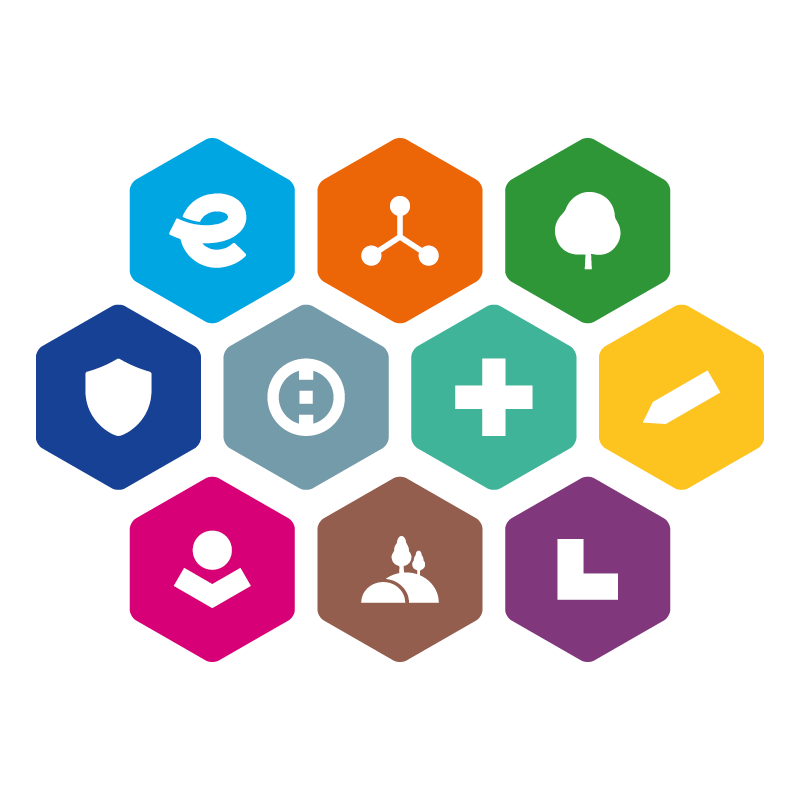 INTEGROVANÝ REGIONÁLNÍ OPERAČNÍ PROGRAM2021–2027STUDIE PROVEDITELNOSTIZměna č. 7 územního plánu Chrudim (standardizace)  Program:			Integrovaný regionální operační program 2021 – 2027Číslo výzvy: 			75. výzvaPriorita:			1 Zlepšení výkonu veřejné správySpecifický cíl:		1.1 Využívání přínosů digitalizace pro občany, podniky, výzkumné organizace a veřejné orgányAktivita: 		Centralizace, standardizace a sdílení elektronických služeb veřejné správy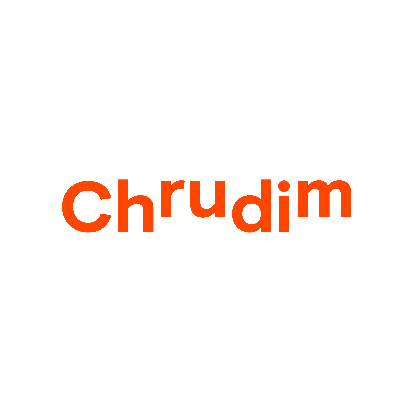 Předkladatel projektu:	Město ChrudimObsahÚvodní infromace o zpracovateli studie proveditelnosti  -  Zpracovatel studie proveditelnostiZákladní infromace o žadateli- Informace o žadateliCharakteristika projektu a jeho soulad s programem- Charakteristika projektuPodrobný popis projektu4.1	Podrobný popis výchozího stavu Město Chrudim má zpracovaný územní plán Chrudim – úplné znění po Změně č. 5 s nabytím účinnosti ze dne 8.10.2022 a aktuálně pořizuje Změnu č. 6 územního plánu Chrudim. O pořízení změny č. 6 územního plánu rozhodlo Zastupitelstvo města Chrudim dne 20. 06. 2022 usnesením č. Z/62/2022 na základě schválené Zprávy o uplatňovaní územního plánu Chrudim.Změna č. 6 územního plánu Chrudim je pořizována zkráceným postupem v souladu se stavebním zákonem. Pořizovaná Změna č. 6 územního plánu Chrudim, vzhledem k tomu, že bylo rozhodnuto a schváleno její pořízení v červnu 2022, není ve stávajícím stavu zpracována do jednotného standardu podle § 20a zákona č. 183/2006 Sb., o územním plánování a stavebním řádu (stavební zákon) a od účinnosti Zákona č. 283/2021 Sb., podle § 59 Jednotný standard.Nedostatkem územního plánu Chrudim je, že není zpracován do jednotného standardu podle § 20a zákona č. 183/2006 Sb., o územním plánování a stavebním řádu (stavební zákon) a od účinnosti Zákona č. 283/2021 Sb., podle § 59 Jednotný standard.Předkládaný projekt „Změna č. 7 územního plánu Chrudim (standardizace)“ řeší tento nedostatek a výstupem bude převedený Územní plán Chrudim do jednotného standardu podle § 20a zákona č. 183/2006 Sb., o územním plánování a stavebním řádu (stavební zákon) a od účinnosti Zákona č. 283/2021 Sb., podle § 59 Jednotný standard.4.2	Popis jednotlivých částí Přípravné aktivity např. zpracované změny ÚP, které se uskutečnily před začátkem realizacePřed začátkem realizace projektu „Změna č. 7 územního plánu Chrudim (standardizace)“ je v současné době pořizována zkráceným postupem v souladu se stavebním zákonem Změna č. 6 územního plánu Chrudim, která není ve stávajícím stavu zpracována do jednotného standardu.Popis realizace projektuPředkládaný projekt „Změna č. 7 územního plánu Chrudim (standardizace)“ řeší převedení Územního plánu Chrudim do jednotného standardu podle § 20a zákona č. 183/2006 Sb., o územním plánování a stavebním řádu (stavební zákon) a od účinnosti Zákona č. 283/2021 Sb., podle § 59 Jednotný standard.S konverzí Územního plánu Chrudim do jednotného standardu nebudou zároveň prováděny věcné změny Územního plánu Chrudim. Jedná se o jednu aktivitu projektu, která je celá způsobilým nákladem projektu. Součástí změny č. 7 územního plánu Chrudim nebude vyhodnocení vlivů změny územního plánu na udržitelný rozvoj území, protože se jedná o technickou, nikoliv věcnou změnu územního plánu.Podrobný popis konečného stavu po realizaci projektuVýstupem projektu „Změna č. 7 územního plánu Chrudim (standardizace)“ bude po jeho realizaci převedený Územní plán Chrudim do jednotného standardu podle § 20a zákona č. 183/2006 Sb., o územním plánování a stavebním řádu (stavební zákon) a od účinnosti Zákona č. 283/2021 Sb., podle § 59 Jednotný standard.4.3	Odůvodnění potřebnosti a účelnosti investicestručné zdůvodnění projektuDůvod pro realizaci projektu „Změna č. 7 územního plánu Chrudim (standardizace)“ je, že územní plán Chrudim není zpracován do jednotného standardu podle § 20a zákona č. 183/2006 Sb., o územním plánování a stavebním řádu (stavební zákon) a od účinnosti Zákona č. 283/2021 Sb., podle § 59 Jednotný standard a nemůže tak nabídnout kvalitní datové zpracování a možnost efektivního využití dat při následném rozhodování a pořizování změn, nenabízí srozumitelnost, kontrolovatelnost a koordinaci v porovnání s dalšími územními plány, nenabízí využití dat pro analytickou činnost, ve stávajícím stavu není možná prezentace a sdílení v centrálním informačním systému (národním geoportálu územního plánování – po jeho zprovoznění). Neméně podstatným důvodem je, že k 1. 1. 2023 nabyly účinnosti prováděcí předpisy ke stavebnímu zákonu, které zavádějí požadavky na standardizaci územně plánovacích dokumentací, zejména územních plánů. Územní plány pořizované od 1. 1. 2023 musí být povinně zpracovány v jednotném standardu.vazba projektu na specifický cíl 1.1 a výzvuCíl našeho projektu je plně v souladu se Specifickým cílem 1.1 Využívání přínosů digitalizace pro občany, podniky, výzkumné organizace a veřejné orgány.Naplnění výše uvedeného cíle projektu bude dosaženo prostřednictvím aktivity Centralizace, standardizace a sdílení elektronických služeb veřejné správy: Konverze územního plánu do jednotného standardu územně plánovací dokumentace.Konverzí je chápán převod stávajícího územního plánu, který ve stávajícím stavu není zpracován do jednotného standardu podle § 20a zákona č. 183/2006 Sb., o územním plánování a stavební řádu (stavební zákon) a od účinnosti Zákona č. 283/2021 Sb., podle § 59 Jednotný standard.Projekt „Změna č. 7 územního plánu Chrudim (standardizace)“ je v souladu s Prováděcím dokumentem programu Digitální Česko pro čerpání z Integrovaného regionálního
operačního programu 2021–2027 a to v bodech:Centralizace a optimalizace eGovernmentuProjektový okruh: Centralizace, standardizace a sdílení elektronických služeb veřejné správ.Tento projektový okruh navazuje na hlavní cíl č. 1 IK ČR „Uživatelsky přívětivé a efektivní on-line služby pro občany a firmy“ a na hlavní cíl č. 5 IK ČR „Efektivní a centrálně koordinované ICT veřejné správy. Průřezovou aktivitou eGovernmentu je efektivní centralizace, standardizace a sdílení služeb veřejné správy, resp. vytváření sdílených centrálních služeb, nebo tvorba služeb pro lokální opětovné použití v rámci návrhu řešení jednotlivých organizací.identifikace dopadů a přínosů projektu s důrazem na popis dopadů na cílové skupinyPředkládaný projekt má dopady a přínosy na několik cílových skupin, jedná se konkrétně o tyto cílové skupiny:občané Občané získají díky jednotnému standardu Územního plánu Chrudim lepší srozumitelnost daného územního plánu a po vložení dat do národního geoportálu územního plánování (NGÚP) a jeho spuštění také snazší porovnatelnost s jinými územními plány. Dále mají možnost elektivně pracovat s informacemi a daty obsaženými v územním plánu.cizinciRovněž cizinci získají díky jednotnému standardu územního plánu Chrudim lepší srozumitelnost daného Územního plánu a po vložení dat do národního geoportálu územního plánování (NGÚP) a jeho spuštění také snazší porovnatelnost s jinými územními plány.  Dále mají možnost elektivně pracovat s informacemi a daty obsaženými v územním plánu.podnikatelské subjektyLepší srozumitelnost Územního plánu Chrudim a po vložení dat do národního geoportálu územního plánování (NGÚP) a jeho spuštění také snazší porovnatelnost s jinými územními plány získají také podnikatelské subjekty. Dále mají možnost elektivně pracovat s informacemi a daty obsaženými v územním plánu.instituce veřejné správyPro instituce veřejné správy přinese realizace projektu kvalitní datové zpracování a možnost efektivního využití dat při následném rozhodování a pořizování změn a lepší srozumitelnost Územního plánu Chrudim a porovnatelnost s jinými územními plány po vložení dat do národního geoportálu územního plánování (NGÚP) a jeho spuštění.zaměstnanci ve veřejné správěPro zaměstnance ve veřejné správě přinese realizace projektu kvalitní datové zpracování a možnost efektivního využití dat při následném rozhodování a pořizování změn a lepší srozumitelnost Územního plánu Chrudim a porovnatelnost s jinými územními plány po vložení dat do národního geoportálu územního plánování (NGÚP) a jeho spuštěnínestátní neziskové organizace („NNO“)Lepší srozumitelnost Územního plánu Chrudim a porovnatelnost s jinými územními plány po vložení dat do národního geoportálu územního plánování (NGÚP) a jeho spuštění získají také NNO. Dále mají možnost elektivně pracovat s informacemi a daty obsaženými v územním plánu.výzkumné organizaceVýzkumné organizace získají díky jednotnému standardu Územního plánu Chrudim rovněž lepší srozumitelnost daného územního plánu a také snazší porovnatelnost s jinými územními plány po vložení dat do národního geoportálu územního plánování (NGÚP) a jeho spuštění. Dále mají možnost elektivně pracovat s informacemi a daty obsaženými v územním plánu.naplnění specifických požadavků na podporovanou aktivituPro daný projekt nerelevantní. možnosti alternativních řešenízdůvodnění, proč byla nulová varianta (ponechání stávajícího stavu) posouzena jako nevyhovujícíNulová varianta, tedy ponechání Územního plánu Chrudim ve stávajícím stavu, by způsobila, že by nedošlo ke konverzi územního plánu do jednotného standardu podle § 20a zákona č. 183/2006 Sb., o územním plánování a stavební řádu (stavební zákon) a od účinnosti Zákona č. 283/2021 Sb., podle § 59 Jednotný standard a nemohlo by tak nabídnout kvalitní datové zpracování a možnost efektivního využití dat při následném rozhodování a pořizování změn, nenabídlo by srozumitelnost, kontrolovatelnost a koordinaci v porovnání s dalšími územními plány, nenabídlo by využití dat pro analytickou činnost, ve stávajícím stavu by nebyla  možná prezentace a sdílení v centrálním informačním systému (národním geoportálu územního plánování). Tudíž tato varianta byla shledána jako nevyhovující, zejména s ohledem, že k 1. 1. 2023 nabyly účinnosti prováděcí předpisy ke stavebnímu zákonu, které zavádějí požadavky na standardizaci územně plánovacích dokumentací, zejména územních plánů. Územní plány pořizované od 1. 1. 2023 musí být povinně zpracovány v jednotném standardu.popis alternativních řešení a jejich slabé a silné stránkyAlternativní varianta není možná, neboť k 1.1.2023 nabyly účinnosti provádějící předpisy, podle nichž musí být veškeré změny územního plánu zpracovány v jednotném standardu. Změnou územního plánu bez standardizace by nedošlo k naplnění zákona. Jedinou možnou variantou, a to pouze z pohledu finančního, je, že by konverzi územního plánu do jednotného standardu podle § 20a zákona č. 183/2006 Sb., o územním plánování a stavební řádu (stavební zákon) a od účinnosti Zákona č. 283/2021 Sb., podle § 59 Jednotný standard financovalo město Chrudim ze svého rozpočtu, nicméně tato varianta by s ohledem na úsporu nákladů a času znamenala spojení s věcnou změnou územního plánu a časově by byla realizována později. Silná stránka: Jednodušší administrace bez poskytnutí dotace Slabá stránka: Bylo by realizováno s věcnou změnou územního plánu, což může zapříčinit horší kvalitu, bylo by zadáno a dokončeno později. Vybraná varianta poskytuje nejen účelná řešení (změna územního plánu zahrnujícího pouze standardizaci) vedoucí k naplnění stanovených cílů, ale i efektivní řešení, kdy může být změna zadána dříve, než bude probíhat věcná změna územního plánu. Zároveň ji lze považovat za alternativu hospodárnou.4.4	Harmonogram realizace projektu- Časový harmonogram realizace projektu4.5	Připravenost projektu k realizaciTechnická připravenostpřipravenost dokumentace k zadávacím a výběrovým řízením, údaje o proběhlých řízeních, o uzavřených smlouvách:zadávací dokumentace bude připravována v průběhu rozhodovacího procesu o poskytnutí dotace tak, aby mohla být po schválení dotace předložena ke kontrole poskytovateli dotace a schválena v Radě města Chrudim a posléze vypsáno výběrové řízení na zhotoviteležádné výběrové řízení v rámci projektu zatím neproběhlonávrh smlouvy o dílo bude zpracován až na základě rozhodnutí o poskytnutí dotace– Časový harmonogram výběrového řízenístav smluvního vztahu mezi objednatelem služeb a žadatelemobjednatel a žadatel je tentýž subjekt stav závazných stanovisek dotčených orgánů státní správypro tento projekt není relevantníFinanční připravenost:způsob financování realizace projektu, popis zajištění předfinancování a spolufinancování projektu:Žadatel zajistí předfinancování realizace projektu v plné výši z vlastních zdrojů, proto bude v rozpočtu města Chrudim na rok 2024 alokována potřebná částka výdajů projektu v rámci usnesení Zastupitelstva města Chrudim v prosinci 2023. Schválení podání žádosti o dotaci bylo odsouhlaseno Radou města Chrudim dne 27.3.2023. Výběrové řízení na zhotovitele bude rovněž odsouhlaseno v Radě města Chrudim, předpoklad únor 2024. Zdrojem financování projektu jsou Evropské strukturální a investiční fondy (Evropský fond pro regionální rozvoj – EFRR) prostřednictvím programu Integrovaný regionální operační program, specifický cíl 1.1 Využívání přínosů digitalizace pro občany, podniky, výzkumné organizace a veřejné orgány. Žadateli bude v případě podpoření projektu uhrazeno z Evropských strukturálních a investičních fondů 85 % způsobilých výdajů projektu. Vlastní podíl žadatele bude tvořit 15 % způsobilých výdajů. Předfinancování a spolufinancování projektu bude zajištěno z vlastních zdrojů žadatele. Administrativní připravenost:zajištění administrativní kapacity - počet a kvalifikace osob, které budou řídit projekt v době jeho realizacePro účely projektu byl sestaven projektový tým s definovanými funkcemi a zapojením jednotlivých členů týmu včetně jejich odpovědnosti ze zaměstnanců úřadu, kteří mají dostatečné odborné zkušenosti a kvalifikační předpoklady pro realizaci tohoto projektu.  Velikost projektového týmu je adekvátní potřebám realizace v rámci rozsahu a obsahu projektu.- Projektový týmOsoby v týmu mají již nyní k dispozici kanceláře se vším potřebným vybavením. V rámci projektu nebude třeba hledat a pronajímat prostory nové, ani pořizovat počítače, telefony a další techniku. Náklady na zaměstnance budou hrazeny z provozních nákladů města Chrudim.popis organizačních a finančních vztahů mezi příjemcem podpory a provozovatelem v době realizace, pokud se liší provozovatel projektu od příjemce podpory. Příjemcem podpory je město Chrudim.Financování projektového týmu v době realizace projektu bude zajištěno prostřednictvím vlastních zdrojů příjemce podpory. Projektový tým je tvořen zaměstnanci městského úřadu, jejichž mzdy bude hradit město Chrudim.Projekt nemá dalšího provozovatele.  – Kompetence projektového týmu4.6	Ekonomická/neekonomická činnost žadatele o podporu Podpora bude směřovat do neekonomických činností města Chrudim (žadatele). Z podpory bude financována „Změna č. 7 územního plánu Chrudim (standardizace)“, která řeší převedení Územního plánu Chrudim do jednotného standardu podle § 20a zákona č. 183/2006 Sb., o územním plánování a stavební řádu (stavební zákon) a od účinnosti Zákona č. 283/2021 Sb., podle § 59 Jednotný standard. Realizace projektu nebude generovat žádné zisky a příjmy města. S konverzí Územního plánu Chrudim do jednotného standardu nebudou zároveň prováděny věcné změny Územního plánu Chrudim. Jedná se o jednu aktivitu projektu, která je celá způsobilým nákladem projektu. Město Chrudim nevede oddělené účetnictví pro ekonomickou a neekonomickou činnost, ale ekonomická činnost je pro účely odvodu daní státu označována kódy a podíl ekonomické činnosti z celkového rozsahu činností města Chrudim činní přibližně 7,42 %.Ekonomické činnosti města Chrudim:prodej zboží na informačním centrupronájmy nemovitostívěcná břemenareklama a inzercesoulad projektu s principy zajišťujícími rovné příležitosti a nediskriminaci a s principy udržitelného Rozvoje (horizontální principy)5.1	SOULAD PROJEKTU S PRINCIPY ZAJIŠŤUJÍCÍMI ROVNÉ PŘÍLEŽITOSTI A NEDISKRIMINACIV souladu s čl. 9 Horizontální zásady nařízení Evropského parlamentu a Rady (EU) 2021/1060 bude při realizaci projektu a následném využívání jeho výsledků zohledněno a zajištěno dodržování rovných příležitostí a nediskriminace, tj. zajištění genderové rovnosti, zajištění nediskriminace na základě rasy nebo etnického původu, náboženského vyznání nebo přesvědčení, zdravotního postižení, věku nebo sexuální orientace. Popis a zdůvodnění vlivů projektu na rovné příležitosti a nediskriminaciProjekt má neutrální vliv na horizontální princip rovné příležitosti a zákazu diskriminace. Uživatelem jednotného standartu územního plánu může být každý člověk bez ohledu na jeho vzdělání, věk, zdravotní postižení, národnost, pohlaví, náboženství, politickou a sexuální orientaci. Popis a zdůvodnění vlivu projektu na rovnost žen a mužůProjekt má neutrální vliv na horizontální princip rovnosti pohlaví. Uživatelem jednotného standartu územního plánu může být každý člověk bez ohledu na jeho vzdělání, věk, zdravotní postižení, národnost, pohlaví, náboženství, politickou a sexuální orientaci. Výstupy a výsledky projektuPřehled výstupů a výsledků projektu a jejich kvantifikaci:Indikátor výstupu:– Indikátor výstupu:Indikátory výsledku: – Indikátor výsledku:Datum cílové hodnoty: 31.12.2024Soulad s převodem dat se standardem bude doložen dokladem o předání a převzetí díla a předáním protokolu z elektronického kontrolního nástroje.Způsob stanovení cenZpůsob stanovení cen do rozpočtu projektu vycházel z faktu, že zadávací/výběrové řízení nebylo zahájeno, žadatel tedy stanovil cenu na základě a způsobem pro stanovení předpokládané hodnoty zakázky.Předpokládanou cenu služeb žadatel stanovil na základě údajů a informací získaných průzkumem trhu, při kterém musí být osloveni minimálně 3 dodavatelé nebo výrobci, kteří se poptávaným plněním zabývají či ho nabízí. V rámci průzkumu trhu bylo osloveno šest zpracovatelů, požadovanou nabídku dodali tři:- Stanovení cen do rozpočtu projektuCena do rozpočtu projektu byla stanovena jako průměrná, protože zadavatel předpokládá růst cen na trhu v souvislostí s inflací a s časovou vytížeností architektů v souvislosti s povinnou standardizací územních plánů.Označení zakázky v ISKP21+: Změna č. 7 územního plánu Chrudim (standardizace). Zajištění udržitelnosti projektuProvozníUdržitelnost je doba, po kterou příjemce = město Chrudim zachová účel, cíle a výstupy projektu. Město Chrudim (Příjemce / Pořizovatel územního plánu (jeho změn)) plní povinnosti plynoucí z nového stavebního zákona - zákon č. 283/2021 Sb., stavební zákon, a to zejména v souvislosti s účinností prováděcích předpisů ke stavebnímu zákonu, které zavádějí požadavky na standardizaci územně plánovacích dokumentací, zejména územních plánů a s vkládáním dat do národního geoportálu územního plánování (NGÚP). Město Chrudim učiní vložení dat ihned poté, co bude národní geoportál NGÚP spuštěn. Cílem je udržení výstupů projektu, tj. udržet cílové hodnoty indikátorů po dobu udržitelnosti a zajistit, aby pořízená konverze územního plánu sloužila svému účelu. Vlastníkem majetku pořízeného z dotace bude žadatel o podporu = město Chrudim.Nepředpokládají se nároky na údržbu a opravy. Po provedení standardizace již budou probíhat běžné věcné změny územního plánu. Osoby v týmu mají již nyní k dispozici kanceláře se vším potřebným vybavením. V rámci projektu nebude třeba hledat a pronajímat prostory nové, ani pořizovat počítače, telefony a další techniku. Náklady na zaměstnance budou hrazeny z provozních nákladů města Chrudim.FinančníProjekt „Změna č. 7 územního plánu Chrudim (standardizace)“ nebude vyžadovat žádné provozní finanční výdaje. AdministrativníProjekt bude v období udržitelnosti řídit Ing. Alena Stará, vedoucí oddělení územního plánování Městského úřadu Chrudim, která má patřičné kvalifikační požadavky pro územně plánovací činnost. Zvláštní odborná způsobilost byla získána v roce 2001 a od té doby kontinuálně pořizuje územně plánovací dokumentace a jejich změny pro město Chrudim.Z hlediska dotace bude administraci projektu v době udržitelnosti zajišťovat Odbor územního plánování a regionálního rozvoje, oddělení regionálního rozvoje Městského úřadu Chrudim, jehož všichni pracovníci mají odborné zkušenosti s řízením projektů jak v době příprav, realizace, tak i v době udržitelnosti viz Kapitola 4.5. této studie proveditelnosti. Pracovníci pro udržitelnost projektu budou stejní jako v době realizace projektu.  Veřejná podporaProjekt „Změna č. 7 územního plánu Chrudim (standardizace)“ nezakládá veřejnou podporu ve smyslu čl. 107 odst. 1 Smlouvy o fungování Evropské unie. Veřejná podpora je v projektu vyloučena, neboť projekt nebude naplňovat alespoň jeden z následujících definičních znaků veřejné podpory: • zatížení veřejných rozpočtů (zdrojů); • zvýhodnění určitého podniku či odvětví; • možné narušení soutěže na vnitřním trhu EU; • možné ovlivnění obchodu mezi státy EU. Finanční analýzaPlán cash-flow v realizační fázi projektu v členění po letech-  Plán cash-flow v realizační fázi projektuPlán cash-flow v provozní fázi projektu v členění po letech- Plán cash-flow v provozní fázi projektuVyhodnocení plánu cash-flowV realizační fázi projektu v letech 2023 - 2024 je cash-flow záporné z důvodu výdajů spojených s realizací projektu. Výdaje na realizaci budou nejdříve hrazeny z vlastních zdrojů žadatele. V prosinci 2024 dojde k ukončení realizace projektu a bude podána první a zároveň závěrečná žádost o platbu (ŽoP). Dotace v celkové výši 85 % způsobilých výdajů projektu bude obdržena nejpozději v prvním čtvrtletí roku 2025. Od tohoto data započne pětiletá doba udržitelnosti.Provozní cash-flow je v každém roce udržitelnosti projektu nulové, neboť projekt negeneruje příjmy a ani výdaje. Položkový rozpočet prací- Položkový rozpočet pracíFinanční plán pro variantní řešení projektuNerelevantníObchodní jméno, sídlo, IČO a DIČ zpracovatele Město ChrudimResselovo náměstí 77, 537 16 Chrudim IIČO: 00270211, DIČ: CZ00270211Členové zpracovatelského týmu, jejich role a kontaktyJana Harvánková, DiS.Městský úřad ChrudimOdbor územního plánování a regionálního rozvojezpracovatel žádosti o dotaci a studie proveditelnosti@   jana.harvankova@chrudim-city.cz☏  +420 469 657 471✆   +420 604 418 676Datum vypracování06.04.2023Obchodní jméno, sídlo, IČO a DIČ žadateleMěsto ChrudimResselovo náměstí 77, 537 16 Chrudim IIČO: 00270211, DIČ: CZ00270211Jméno, příjmení a kontakt na statutárního zástupceIng. František Pilný, MBAstarosta města Chrudim@  frantisek.pilny@chrudim-city.cz☏  +420 469 657 141Jméno, příjmení a kontakt na kontaktní osobu pro projektJana Harvánková, DiS.Městský úřad ChrudimOdbor územního plánování a regionálního rozvojezpracovatel žádosti o dotaci a studie proveditelnosti@   jana.harvankova@chrudim-city.cz☏  +420 469 657 471✆   +420 604 418 676Nárok na odpočet DPH na vstupu ve vztahu ke způsobilým výdajům projektu (Ano x Ne)NeNázev projektuZměna č. 7 územního plánu Chrudim (standardizace)  Místo realizace projektuChrudim Kraj realizace projektuPardubický krajPopis cílů projektuCílem projektu „Změna č. 7 územního plánu Chrudim (standardizace)“ je zkvalitnění rozhodování veřejné správy o území pomocí standardizované územně plánovací dokumentace. Cíl našeho projektu je plně v souladu se Specifickým cílem 1.1 Využívání přínosů digitalizace pro občany, podniky, výzkumné organizace a veřejné orgány.Naplnění výše uvedeného cíle projektu bude dosaženo prostřednictvím aktivity Centralizace, standardizace a sdílení elektronických služeb veřejné správy: Konverze územního plánu do jednotného standardu územně plánovací dokumentace.Konverzí je chápán převod platného územního plánu, který ve stávajícím stavu není zpracován do jednotného standardu podle § 20a zákona č. 183/2006 Sb., o územním plánování a stavebním řádu (stavební zákon) a od účinnosti Zákona č. 283/2021 Sb., podle § 59 Jednotný standard.Projekt se předkládá do 75. výzvy IROP – Standardizace územních plánů – SC 1.1 (MRR).Cílové skupiny projektuPředkládaný projekt podporuje několik cílových skupin, jedná se konkrétně o tyto cílové skupiny:občané Občané získají díky jednotnému standardu Územního plánu Chrudim lepší srozumitelnost daného územního plánu a po vložení dat do národního geoportálu územního plánování (NGÚP) a jeho spuštění také snazší porovnatelnost s jinými územními plány. Dále mají možnost elektivně pracovat s informacemi a daty obsaženými v územním plánu.cizinciRovněž cizinci získají díky jednotnému standardu územního plánu Chrudim lepší srozumitelnost daného Územního plánu a po vložení dat do národního geoportálu územního plánování (NGÚP) a jeho spuštění také snazší porovnatelnost s jinými územními plány.  Dále mají možnost elektivně pracovat s informacemi a daty obsaženými v územním plánu.podnikatelské subjektyLepší srozumitelnost Územního plánu Chrudim a po vložení dat do národního geoportálu územního plánování (NGÚP) a jeho spuštění také snazší porovnatelnost s jinými územními plány získají také podnikatelské subjekty. Dále mají možnost elektivně pracovat s informacemi a daty obsaženými v územním plánu.instituce veřejné správyPro instituce veřejné správy přinese realizace projektu kvalitní datové zpracování a možnost efektivního využití dat při následném rozhodování a pořizování změn a lepší srozumitelnost Územního plánu Chrudim a porovnatelnost s jinými územními plány po vložení dat do národního geoportálu územního plánování (NGÚP) a jeho spuštění.zaměstnanci ve veřejné správěPro zaměstnance ve veřejné správě přinese realizace projektu kvalitní datové zpracování a možnost efektivního využití dat při následném rozhodování a pořizování změn a lepší srozumitelnost Územního plánu Chrudim a porovnatelnost s jinými územními plány po vložení dat do národního geoportálu územního plánování (NGÚP) a jeho spuštěnínestátní neziskové organizace („NNO“)Lepší srozumitelnost Územního plánu Chrudim a porovnatelnost s jinými územními plány po vložení dat do národního geoportálu územního plánování (NGÚP) a jeho spuštění získají také NNO. Dále mají možnost elektivně pracovat s informacemi a daty obsaženými v územním plánu.výzkumné organizaceVýzkumné organizace získají díky jednotnému standardu Územního plánu Chrudim rovněž lepší srozumitelnost daného územního plánu a také snazší porovnatelnost s jinými územními plány po vložení dat do národního geoportálu územního plánování (NGÚP) a jeho spuštění. Dále mají možnost elektivně pracovat s informacemi a daty obsaženými v územním plánu.Popis vazeb na realizované či plánované projektyNejsou relevantní vazby na realizované či plánované projekty z pohledu navazujících dotací. Z pohledu vazeb na výstup tohoto projektu budou navazující všechny další změny Územního plánu Chrudim, které se budou zadávat po realizaci „Změny č. 7 územního plánu Chrudim (standardizace)“. Časový harmonogram realizace projektuČasový harmonogram realizace projektuČasový harmonogram realizace projektuČasový harmonogram realizace projektuČasový harmonogram realizace projektuČasový harmonogram realizace projektuČasový harmonogram realizace projektuČasový harmonogram realizace projektuČasový harmonogram realizace projektuČasový harmonogram realizace projektuČasový harmonogram realizace projektuČasový harmonogram realizace projektuČasový harmonogram realizace projektuČasový harmonogram realizace projektuČasový harmonogram realizace projektuČasový harmonogram realizace projektuČasový harmonogram realizace projektuČasový harmonogram realizace projektuČasový harmonogram realizace projektuČasový harmonogram realizace projektuČasový harmonogram realizace projektuČasový harmonogram realizace projektuČasový harmonogram realizace projektuROKY2023202320232023202320232023202320232023202420242024202420242024202420242024202420242024Fáze realizace projektu3456789101112123456789101112Konzultace projektu s poskytovatelem dotaceZpracování Studie proveditelnosti, Projektové žádosti, formuláře žádosti OHA a všech potřebných přílohPožádání žádosti o stanovisko odboru Hlavního architekta eGovernmentu a čekání na zhotovení stanoviskaPodání žádosti o dotaciSchvalovací proces žádosti o dotaci ze strany poskytovateleVýběrové řízení na zhotovitele Realizace projektu (zpracování standardizace územního plánu) Realizace povinné publicityUkončení realizace projektu a předání (doklad o předání a převzetí díla a předání protokolu z elektronického kontrolního nástroje) Vyúčtování dotaceČinnostHarmonogram1) zpracování zadávací dokumentace (výzva, krycí list, návrh smlouvy o dílo, ...)30.9.2023 - 20.1.20242) zveřejnění předběžného investičního záměru na webu15.1.20243) předložení zadávací dokumentace poskytovateli dotace ke kontrole31.1.2024 - 15.2.2024 (10 PD)4) zpráva do RMúnor 20245) vypsání VŘ1.3.2024 - 18.3.2024 (10 PD) 6) lhůta na podání nabídek18.3.2024 7) hodnocení nabídek18.3.2024 8) schválení v RMbřezen/duben 20249) podepsání smlouvy s vítězným zhotovitelemkonec dubna 2024JménoFunkce v týmuZkušenostiIng. Hana Luptáková
Vedoucí Odboru územního plánování a regionálního rozvoje, 
Městský úřad ChrudimProjektový manažerOdborné zkušenosti s přípravou, řízením a následnou realizací projektů města ChrudimJana Harvánková, DiS.
Odbor územního plánování a regionálního rozvoje, oddělení regionálního rozvoje
 Městský úřad Chrudim Zpracovatel žádosti o dotaci, administrátor dotaceOdborné zkušenosti se zpracováním projektových žádostí, přípravou projektů a následnou realizací.  Bc. Ivana Nováková
Ekonom
Odbor územního plánování a regionálního rozvoje, oddělení regionálního rozvoje
Městský úřad ChrudimFinanční manažerZkušenost s tvorbou rozpočtů města, jejich čerpáním a s čerpáním dotací z různých zdrojůIng. Lenka ŠiklováÚsek veřejných zakázek a GDPRMěstský úřad Chrudim Manažer veřejných zakázekZkušenosti s přípravou zadávacích řízení veřejných zakázek, a to i s veřejnými zakázkami na dotační projektyIng. Alena Stará
Odbor územního plánování a regionálního rozvoje, vedoucí odd. územního plánování
Městský úřad ChrudimOdborný člen týmu – technický garantZkušenosti s realizací projektů spolufinancovaných ze strukturálních fondů EUČlen projektového týmuV kompetenci člena projektového týmu je:Projektový manažerřídit projektový tým dle zásad projektového řízeníkoordinovat činnosti a kontrolovat úkoly jednotlivých členů projektového týmu dle stanoveného harmonogramuzajišťovat řádnou realizaci projektu dle Rozhodnutí o poskytnutí dotacekontrolovat dodržování závazků vyplývajících z Rozhodnutí o poskytnutí dotacezajišťovat efektivní řízení projektu a jeho rizik v souladu s vydanou dokumentací v investiční i provozní fázi tak, aby byly plněny stanovené monitorovací indikátory projektuspolupracovat při ex-post kontrolách ze strany řídícího orgánu případně při dalších kontroláchAdministrátor dotacesvolávat schůzky projektového týmuzajistit konzultace k přípravě zadávací dokumentacezajistit konzultace ke smluvním podmínkám v návrhu smluv dodavatelů v souladu s podmínkami IROP 2021–2027provádět konzultace k harmonogramu, tak aby byly v souladu s Rozhodnutím o poskytnutí dotace a projektovou žádostíprovádět konzultace k organizaci projektu a plnění monitorovacích indikátorů projektu v investiční fáziplnit povinnosti spojené s podávání zpráv o realizaci projektu, zpráv o udržitelnosti projektu, žádostí o změnu v projektupředkládat žádosti o platby zajišťovat průběžnou komunikaci s poskytovatelem dotacezajišťovat dohled nad plněním podmínek Rozhodnutím o poskytnutí dotacespolupracovat při průběžných kontrolách ze strany řídícího orgánu a dalších kontrolách zajišťovat publicitu projektu v souladu s Pravidly pro provádění informačních a propagačních opatření IROP 2021–2027Technický garantzajistit přípravu technické specifikace (technické dokumentace) jako podkladu pro zadávací dokumentacipo organizační stránce koordinovat a kontrolovat činnosti dodavatelů v investiční fázi projektůbýt hlavní kontaktní osobou (koordinátorem) pro dodavatele v projektubýt hlavní technickou kontaktní osobou pro dodavatele v projektuzajistit technickou součinnost s dodavateli v investiční fázi projektupo technické stránce koordinovat a kontrolovat činnost dodavatelů v investiční fázi projektůManažer veřejných zakázekzajišťovat a organizovat přípravu zadávací dokumentacezajišťovat kontrolu zadávací dokumentace po právní stránce v souladu se zákonem č. 137/2006 Sb. a závaznými postupy pro zadávání veřejných zakázek spolufinancovaných ze zdrojů EUzajišťovat kontrolu zadávání veřejných zakázek v souladu s příslušnými právními předpisy (včetně interních předpisů upravujícími postup při zadávání veřejných zakázek malého rozsahu)Finanční manažervést oddělenou účetní evidenci projektu (zpracovávat účetní doklady v souladu s požadavky projektu, zajišťovat evidenci movitého majetku)ověřovat faktury a jejich proplácení dodavatelůmzajišťovat zavedení a udržování adekvátního vnitřního kontrolního systému, včetně finanční kontroly po celou dobu realizace projektuspolupracovat na přípravě žádostí o platbu a zajišťovat podklady pro zprávy o realizaci projektu, zprávy o udržitelnosti projektuzajišťovat neustálou dostupnost dokladů o projektu pro účely kontrolyspravovat účetnictví podle zákona o účetnictví č. 563/1991 Sb., o účetnictví a zajistit jednoznačné přiřazení účetních položek vztahujících se k realizaci projektuzajišťovat dohled nad dodržením rozpočtové kázně v rámci projektuv průběhu realizace vést dokumentaci o projektu, která bude dostatečnou pomůckou pro audit zaměřený na finanční tokyspolupracovat při průběžných kontrolách ze strany řídícího orgánu a dalších kontroláchNázev a kód indikátoruCílová hodnotaPopis stanovení cílové hodnoty310 001 - Počet obcí se zkonvertovaným územním plánem do jednotného standardu1Indikátor měří počet obcí se zkonvertovaným územním plánem do jednotného standardu územně plánovací dokumentace. Konverzí je chápán převod stávajícího územního plánu, který ve stávajícím stavu není zpracován do jednotného standardu podle § 20a zákona č. 183/2006 Sb., o územním plánování a stavební řádu (stavební zákon) a od účinnosti Zákona č. 283/2021 Sb., podle § 59 Jednotný standard.V případě našeho projektu je řešena konverze Územního plánu Chrudim, tedy jedné obce. Soulad s převodem dat se standardem bude doložen dokladem o předání a převzetí díla a předání protokolu z elektronického kontrolního nástroje.Název a kód indikátoruVýchozí hodnotaCílová hodnotaPopis stanovení cílové hodnoty310 011 - Počet obyvatel v obcích se zkonvertovaným územním plánem022 773Počet obyvatel, v případě našeho projektu města Chrudim, je z hlediska časového okamžiku stanoven k 1.1.2022 a jeho hodnota je obsahem přílohy č. 8 Specifických pravidel.Číslo podkladuPodklad ze dneZdroj informacíCena bez DPHPoužitá cena do rozpočtuPrincip stanovení ceny Číslo VZ / hash VZ č. Plánované / skutečné datum zahájení VZ114.3.2023Atelier URBI spol. s r.o.683 000628 392,93 s DPHPrůzkum trhunerelevantní1.1.202425.4.2023A – PROJEKT Pardubice, s.r.o.395 000628 392,93 s DPHPrůzkum trhunerelevantní1.1.202435.4.2023Atelier "AURUM" s.r.o.480 000628 392,93 s DPHPrůzkum trhunerelevantní1.1.20244-Josef Knotek Architekti s.r.o., Vlčnovnabídka nedodána628 392,93 s DPHPrůzkum trhunerelevantní1.1.20245-Archiko Ing. arch. Milan Košař, Pardubicenabídka nedodána628 392,93 s DPHPrůzkum trhunerelevantní1.1.20246-Atelier A.VE, Ing.arch. Štěpán Kočiš, Brnonabídka nedodána628 392,93 s DPHPrůzkum trhunerelevantní1.1.2024Položka202320242025Náklady projektu0 Kč672 380,44 Kč0 KčCelkové způsobilé výdaje 0 Kč672 380,44 Kč0 KčCelkové nezpůsobilé výdaje0 Kč0 Kč0 KčPříjmy projektu0 Kč0 Kč571 523,37 KčObdržená dotace0 Kč0 Kč571 523,37 KčCash-flow projektu0 Kč- 672 380,44 Kč571 523,37 KčPoložka202520262027202820292030Provozní výdaje0 Kč0 Kč0 Kč0 Kč0 Kč0 KčPříjmy příjemce plynoucí z provozu projektu0 Kč0 Kč0 Kč0 Kč0 Kč0 KčCash-flow projektu0 Kč0 Kč0 Kč0 Kč0 Kč0 KčZdroje financování provozních výdajů – rozpočet žadatele0 Kč0 Kč0 Kč0 Kč0 Kč0 Kčkód položkypoložka rozpočtuCena za položku (bez DPH)Přímý výdaj/nepřímý nákladVýběrové řízení č.Popis položky rozpočtu1zpracování návrhu změny územního plánu – konverze územního plánu do jednotného standardu519 333 KčPřímý výdaj1provedení konverze územního plánu do jednotného standardu ve formátu PDF/A a ve strojově čitelném formátu vč. prostorových dat ve vektorové formě1.1.1. Celkové způsobilé výdaje - přímé výdaje628 392, 93 Kč1.1.2 Nepřímé náklady (jen do výše 7 % celkových způsobilých přímých výdajů)43 987,51 Kč1.1. Celkové způsobilé výdaje672 380,44 Kč1.2. Celkové nezpůsobilé výdaje0 Kč1. Celkové výdaje672 380,44 KčDotace571 523,37 KčVlastní zdroje100 857,07 Kč